Quick release coupling SV 100Packing unit: 1 pieceRange: K
Article number: 0055.0023Manufacturer: MAICO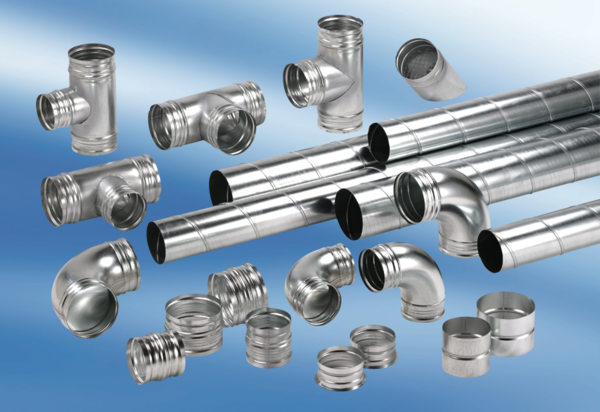 